ПОВЕСТКА ДНЯпубличных слушаний по вопросу«О проекте бюджета города Канска на 2013 год и плановый период 2014-2015 годов»      г. Канск, ул. Кайтымская,56                                                  07  декабря 2012 года,09 часов 30 минутВступительное словоГлава города Канска – Качан Надежда Николаевна.«О проекте бюджета города Канска на 2013 год и плановый период 2014-2015 годов».Докладчик: Кадач Нина Владимировна – заместитель главы города Канска по вопросам экономики и инвестиций (40 минут).Выступления, (5-7 минут).Бурнусов О.А.- управляющий Канским отделением №279 Сбербанка России;Панов А.П. – начальник МКУ «УО администрации г. Канска»;Попов С.Д. – генеральный директор ООО «Стройинвест»;Юшина С.В. – начальник отдела развития малого предпринимательства, инвестиций и муниципального заказа;Заложук В.А. – руководитель Отделения по г. Канску и Канскому району Управления Федерального казначейства по Красноярскому краю;Дулевский В.В. – генеральный директор ООО КЗЛМК «Маяк».Заключительное словоГлава города Канска – Качан Надежда Николаевна.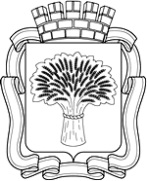 Российская ФедерацияАдминистрация города Канска
Красноярского края